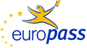 EuropassCurriculum Vitae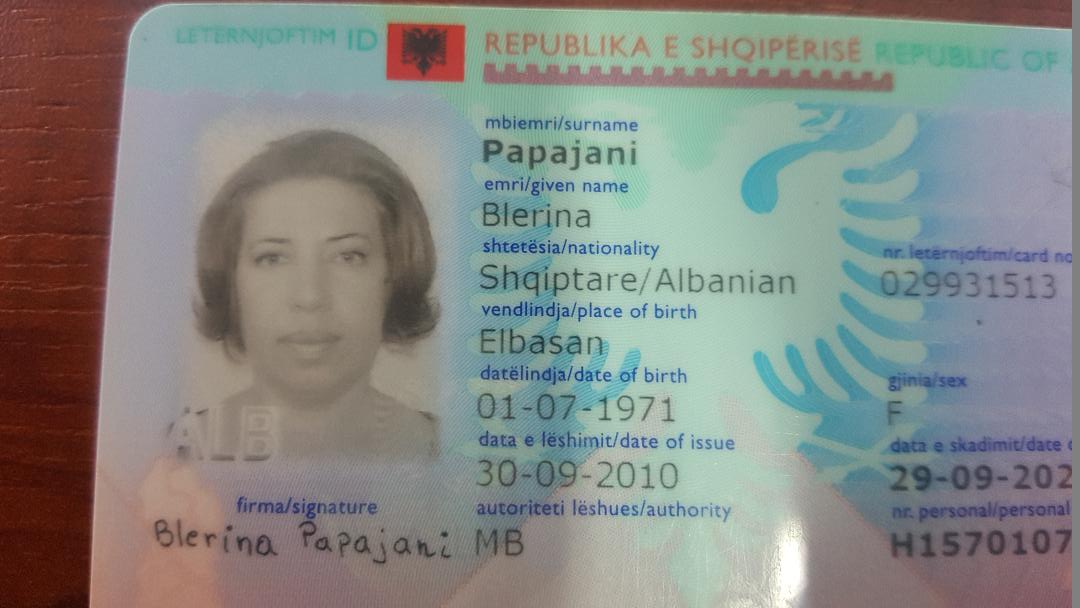 Informatat PersonaleMbiemri / EmriNumri Personal i ID: PAPAJANI BLERINAH15701072RPAPAJANI BLERINAH15701072RPAPAJANI BLERINAH15701072RPAPAJANI BLERINAH15701072RAdresa  Ruga 28 Nentori, Ap 18/5, Tirane, Albania  Ruga 28 Nentori, Ap 18/5, Tirane, Albania  Ruga 28 Nentori, Ap 18/5, Tirane, Albania  Ruga 28 Nentori, Ap 18/5, Tirane, AlbaniaTelefoni  tel.mobil 00355 68 40 93421  tel.mobil 00355 68 40 93421Fax -- -- -- --E-mailpapajanib@yahoo.compapajanib@yahoo.compapajanib@yahoo.compapajanib@yahoo.comNacionalitetiShqiptare Shqiptare Shqiptare Shqiptare Data dhe vendi i lindjes01/07/1971, Elbasan01/07/1971, Elbasan01/07/1971, Elbasan01/07/1971, ElbasanGjiniaFemer (e martuar) Femer (e martuar) Femer (e martuar) Femer (e martuar)   Fusha ProfesionalePedagoge e fizikes (Lektore)Pedagoge e fizikes (Lektore)Pedagoge e fizikes (Lektore)Pedagoge e fizikes (Lektore)Eksperiencat e punës2016 e vazhdim Pergjegjese e Departamentit te Fizikes, ne FSHN, Universiteti Aleksander Xhuvani, Elbasan2001 e në vazhdim pa nderprerje:Lektore me kohë të plotë në Departamentin e Fizikes të Fakultetit të Shkencave të Natyrës në Universitetin “Aleksandër Xhuvani” Elbasan. Jap leksione e seminare të lëndës”Fizikë molekulare dhe termodinamike”Jap leksione dhe seminare të lëndës ‘Astrofizikë’Jap Leksione dhe seminare te lëndës‘Hyrje në Shkencë Materialesh’Jap Leksione të lëndës ‘Fizikë e Përgjithshme’Jap laboratore të lëndës “Fizikë e përgjithshme pjesa IKam dhënë Leksione dhe seminare te lëndës ‘Biofizikë’për studentët e Fakultetit të   Infiemierisë Elbasan.2011 e në vazhdim, Lektor (part-time) në Fakultetin e Inxhinierisë Matematike dhe Fizike të Universitetit  Politeknik të Tiranës1996 - 2001 Mësuese fizike në shkollën e mesme të përgjithshme “Ahmet Dakli “ Elbasan1994 – 1996 Mësuese fizike në Shkollën 8-vjecare Lleshan (komuna Gjinar),Elbasan2016 e vazhdim Pergjegjese e Departamentit te Fizikes, ne FSHN, Universiteti Aleksander Xhuvani, Elbasan2001 e në vazhdim pa nderprerje:Lektore me kohë të plotë në Departamentin e Fizikes të Fakultetit të Shkencave të Natyrës në Universitetin “Aleksandër Xhuvani” Elbasan. Jap leksione e seminare të lëndës”Fizikë molekulare dhe termodinamike”Jap leksione dhe seminare të lëndës ‘Astrofizikë’Jap Leksione dhe seminare te lëndës‘Hyrje në Shkencë Materialesh’Jap Leksione të lëndës ‘Fizikë e Përgjithshme’Jap laboratore të lëndës “Fizikë e përgjithshme pjesa IKam dhënë Leksione dhe seminare te lëndës ‘Biofizikë’për studentët e Fakultetit të   Infiemierisë Elbasan.2011 e në vazhdim, Lektor (part-time) në Fakultetin e Inxhinierisë Matematike dhe Fizike të Universitetit  Politeknik të Tiranës1996 - 2001 Mësuese fizike në shkollën e mesme të përgjithshme “Ahmet Dakli “ Elbasan1994 – 1996 Mësuese fizike në Shkollën 8-vjecare Lleshan (komuna Gjinar),Elbasan2016 e vazhdim Pergjegjese e Departamentit te Fizikes, ne FSHN, Universiteti Aleksander Xhuvani, Elbasan2001 e në vazhdim pa nderprerje:Lektore me kohë të plotë në Departamentin e Fizikes të Fakultetit të Shkencave të Natyrës në Universitetin “Aleksandër Xhuvani” Elbasan. Jap leksione e seminare të lëndës”Fizikë molekulare dhe termodinamike”Jap leksione dhe seminare të lëndës ‘Astrofizikë’Jap Leksione dhe seminare te lëndës‘Hyrje në Shkencë Materialesh’Jap Leksione të lëndës ‘Fizikë e Përgjithshme’Jap laboratore të lëndës “Fizikë e përgjithshme pjesa IKam dhënë Leksione dhe seminare te lëndës ‘Biofizikë’për studentët e Fakultetit të   Infiemierisë Elbasan.2011 e në vazhdim, Lektor (part-time) në Fakultetin e Inxhinierisë Matematike dhe Fizike të Universitetit  Politeknik të Tiranës1996 - 2001 Mësuese fizike në shkollën e mesme të përgjithshme “Ahmet Dakli “ Elbasan1994 – 1996 Mësuese fizike në Shkollën 8-vjecare Lleshan (komuna Gjinar),Elbasan2016 e vazhdim Pergjegjese e Departamentit te Fizikes, ne FSHN, Universiteti Aleksander Xhuvani, Elbasan2001 e në vazhdim pa nderprerje:Lektore me kohë të plotë në Departamentin e Fizikes të Fakultetit të Shkencave të Natyrës në Universitetin “Aleksandër Xhuvani” Elbasan. Jap leksione e seminare të lëndës”Fizikë molekulare dhe termodinamike”Jap leksione dhe seminare të lëndës ‘Astrofizikë’Jap Leksione dhe seminare te lëndës‘Hyrje në Shkencë Materialesh’Jap Leksione të lëndës ‘Fizikë e Përgjithshme’Jap laboratore të lëndës “Fizikë e përgjithshme pjesa IKam dhënë Leksione dhe seminare te lëndës ‘Biofizikë’për studentët e Fakultetit të   Infiemierisë Elbasan.2011 e në vazhdim, Lektor (part-time) në Fakultetin e Inxhinierisë Matematike dhe Fizike të Universitetit  Politeknik të Tiranës1996 - 2001 Mësuese fizike në shkollën e mesme të përgjithshme “Ahmet Dakli “ Elbasan1994 – 1996 Mësuese fizike në Shkollën 8-vjecare Lleshan (komuna Gjinar),ElbasanEdukimi dhe TrajnimetPREZANTIME NЁ KONFERENCA16.07.2015 Mbrojtje e doktoratures, marrja e grades “DOKTOR I SHKENCAVE” në profilin Shkence Materialesh, Fusha e Polimereve, prane Universitetit Politeknik, Fakulteti i Inxhinierise Matematike dhe Fizike, Tirane, me teme: “STUDIMI I VETIVE TË STRUKTURËS, KRISTALIZIMIT E SJELLJES TERMIKE TË DISA POLIMEREVE” (udheheqes shkencor, Prof Dr Partizan Malkaj)2011 Fillimi i studimeve në Doktoraturë, profili Shkencë Materialesh, Fusha e Polimereve, prane Universitetit Politeknik, Fakulteti i Inxhinierise Matematike dhe Fizike, Tirane2009-2011 Studime Pas Universitare, Master i Nivelit të Dytë, Diploma:“Fizikë e Kimi Materialesh” Fakulteti i Shkencave të Natyrës, Tirane Tema: Matja e përcjellshmërisë termike dhe studimi i sjelljes termo-mekanike të elastomerëve1990-1994  Universiteti i Tiranës, Fakulteti i Shkencave të Natyrës, dega  Fizikë.1986-1990   Shkolla e mesme e përgjithshme “Dhaskal Todri”, Elbasan.2003 Trajnuar dhe çertifikuar në seminarin “Metodologji dhe Metoda për Fizikën”, Programi Tempus, Sarajevë, Bosnje-Hercegovinë1995 e në vazhdim trajnuar në seminare kualifikimi të ndryshme nëfushën e mësimdhënies së fizikës të organizuara nga fondacioni Soros dhe    AEDP.Sixth International Conference on Radiation and applications in Various Fields of Research, RAD 2018, 16-22 June 2018, Ohrid, Macedonia, FYROM : “The study of the influence of additives in the crystallinity of recycled ldpe by ir and xrd analysis”B.Papajanı, E.Vataj, A.V.Hasımı, A.SınanajSixth International Conference on Radiation and applications in Various Fields of Research, RAD 2018, 16-22 June 2018, Ohrid, Macedonia, FYROM : “The use of the fundamental parameters method to calculate the concentrations of the elements in environmental samples using xrf portable systems”Alketa Sinanaj, Blerina PapajaniHRESDE 2017 4-th International Conference Harmonization of Research and Education with Sustainable Development" 17-19 November 2017, University of Shkodra “Luigj Gurakuqi”, Shkodra, Albania         “Archaeometric investigation of glass tesserae from Lin (Pogradec, Albania)  by the combined use of complementary analytical techniques",
              E. Vataj, B. Papajani, N. Civici, E. Hobdari S. RöhrsSixth International Conference on Radiation and applications in Various Fields of Research, RAD 2018, 16-22 June 2018, Ohrid, Macedonia, FYROM             “Evaluation of doze rate field of industrial X- ray equipment for NDT”E. Vataj, U. Gjoka, F. Ylli, B. Papajani16.07.2015 Mbrojtje e doktoratures, marrja e grades “DOKTOR I SHKENCAVE” në profilin Shkence Materialesh, Fusha e Polimereve, prane Universitetit Politeknik, Fakulteti i Inxhinierise Matematike dhe Fizike, Tirane, me teme: “STUDIMI I VETIVE TË STRUKTURËS, KRISTALIZIMIT E SJELLJES TERMIKE TË DISA POLIMEREVE” (udheheqes shkencor, Prof Dr Partizan Malkaj)2011 Fillimi i studimeve në Doktoraturë, profili Shkencë Materialesh, Fusha e Polimereve, prane Universitetit Politeknik, Fakulteti i Inxhinierise Matematike dhe Fizike, Tirane2009-2011 Studime Pas Universitare, Master i Nivelit të Dytë, Diploma:“Fizikë e Kimi Materialesh” Fakulteti i Shkencave të Natyrës, Tirane Tema: Matja e përcjellshmërisë termike dhe studimi i sjelljes termo-mekanike të elastomerëve1990-1994  Universiteti i Tiranës, Fakulteti i Shkencave të Natyrës, dega  Fizikë.1986-1990   Shkolla e mesme e përgjithshme “Dhaskal Todri”, Elbasan.2003 Trajnuar dhe çertifikuar në seminarin “Metodologji dhe Metoda për Fizikën”, Programi Tempus, Sarajevë, Bosnje-Hercegovinë1995 e në vazhdim trajnuar në seminare kualifikimi të ndryshme nëfushën e mësimdhënies së fizikës të organizuara nga fondacioni Soros dhe    AEDP.Sixth International Conference on Radiation and applications in Various Fields of Research, RAD 2018, 16-22 June 2018, Ohrid, Macedonia, FYROM : “The study of the influence of additives in the crystallinity of recycled ldpe by ir and xrd analysis”B.Papajanı, E.Vataj, A.V.Hasımı, A.SınanajSixth International Conference on Radiation and applications in Various Fields of Research, RAD 2018, 16-22 June 2018, Ohrid, Macedonia, FYROM : “The use of the fundamental parameters method to calculate the concentrations of the elements in environmental samples using xrf portable systems”Alketa Sinanaj, Blerina PapajaniHRESDE 2017 4-th International Conference Harmonization of Research and Education with Sustainable Development" 17-19 November 2017, University of Shkodra “Luigj Gurakuqi”, Shkodra, Albania         “Archaeometric investigation of glass tesserae from Lin (Pogradec, Albania)  by the combined use of complementary analytical techniques",
              E. Vataj, B. Papajani, N. Civici, E. Hobdari S. RöhrsSixth International Conference on Radiation and applications in Various Fields of Research, RAD 2018, 16-22 June 2018, Ohrid, Macedonia, FYROM             “Evaluation of doze rate field of industrial X- ray equipment for NDT”E. Vataj, U. Gjoka, F. Ylli, B. Papajani16.07.2015 Mbrojtje e doktoratures, marrja e grades “DOKTOR I SHKENCAVE” në profilin Shkence Materialesh, Fusha e Polimereve, prane Universitetit Politeknik, Fakulteti i Inxhinierise Matematike dhe Fizike, Tirane, me teme: “STUDIMI I VETIVE TË STRUKTURËS, KRISTALIZIMIT E SJELLJES TERMIKE TË DISA POLIMEREVE” (udheheqes shkencor, Prof Dr Partizan Malkaj)2011 Fillimi i studimeve në Doktoraturë, profili Shkencë Materialesh, Fusha e Polimereve, prane Universitetit Politeknik, Fakulteti i Inxhinierise Matematike dhe Fizike, Tirane2009-2011 Studime Pas Universitare, Master i Nivelit të Dytë, Diploma:“Fizikë e Kimi Materialesh” Fakulteti i Shkencave të Natyrës, Tirane Tema: Matja e përcjellshmërisë termike dhe studimi i sjelljes termo-mekanike të elastomerëve1990-1994  Universiteti i Tiranës, Fakulteti i Shkencave të Natyrës, dega  Fizikë.1986-1990   Shkolla e mesme e përgjithshme “Dhaskal Todri”, Elbasan.2003 Trajnuar dhe çertifikuar në seminarin “Metodologji dhe Metoda për Fizikën”, Programi Tempus, Sarajevë, Bosnje-Hercegovinë1995 e në vazhdim trajnuar në seminare kualifikimi të ndryshme nëfushën e mësimdhënies së fizikës të organizuara nga fondacioni Soros dhe    AEDP.Sixth International Conference on Radiation and applications in Various Fields of Research, RAD 2018, 16-22 June 2018, Ohrid, Macedonia, FYROM : “The study of the influence of additives in the crystallinity of recycled ldpe by ir and xrd analysis”B.Papajanı, E.Vataj, A.V.Hasımı, A.SınanajSixth International Conference on Radiation and applications in Various Fields of Research, RAD 2018, 16-22 June 2018, Ohrid, Macedonia, FYROM : “The use of the fundamental parameters method to calculate the concentrations of the elements in environmental samples using xrf portable systems”Alketa Sinanaj, Blerina PapajaniHRESDE 2017 4-th International Conference Harmonization of Research and Education with Sustainable Development" 17-19 November 2017, University of Shkodra “Luigj Gurakuqi”, Shkodra, Albania         “Archaeometric investigation of glass tesserae from Lin (Pogradec, Albania)  by the combined use of complementary analytical techniques",
              E. Vataj, B. Papajani, N. Civici, E. Hobdari S. RöhrsSixth International Conference on Radiation and applications in Various Fields of Research, RAD 2018, 16-22 June 2018, Ohrid, Macedonia, FYROM             “Evaluation of doze rate field of industrial X- ray equipment for NDT”E. Vataj, U. Gjoka, F. Ylli, B. Papajani16.07.2015 Mbrojtje e doktoratures, marrja e grades “DOKTOR I SHKENCAVE” në profilin Shkence Materialesh, Fusha e Polimereve, prane Universitetit Politeknik, Fakulteti i Inxhinierise Matematike dhe Fizike, Tirane, me teme: “STUDIMI I VETIVE TË STRUKTURËS, KRISTALIZIMIT E SJELLJES TERMIKE TË DISA POLIMEREVE” (udheheqes shkencor, Prof Dr Partizan Malkaj)2011 Fillimi i studimeve në Doktoraturë, profili Shkencë Materialesh, Fusha e Polimereve, prane Universitetit Politeknik, Fakulteti i Inxhinierise Matematike dhe Fizike, Tirane2009-2011 Studime Pas Universitare, Master i Nivelit të Dytë, Diploma:“Fizikë e Kimi Materialesh” Fakulteti i Shkencave të Natyrës, Tirane Tema: Matja e përcjellshmërisë termike dhe studimi i sjelljes termo-mekanike të elastomerëve1990-1994  Universiteti i Tiranës, Fakulteti i Shkencave të Natyrës, dega  Fizikë.1986-1990   Shkolla e mesme e përgjithshme “Dhaskal Todri”, Elbasan.2003 Trajnuar dhe çertifikuar në seminarin “Metodologji dhe Metoda për Fizikën”, Programi Tempus, Sarajevë, Bosnje-Hercegovinë1995 e në vazhdim trajnuar në seminare kualifikimi të ndryshme nëfushën e mësimdhënies së fizikës të organizuara nga fondacioni Soros dhe    AEDP.Sixth International Conference on Radiation and applications in Various Fields of Research, RAD 2018, 16-22 June 2018, Ohrid, Macedonia, FYROM : “The study of the influence of additives in the crystallinity of recycled ldpe by ir and xrd analysis”B.Papajanı, E.Vataj, A.V.Hasımı, A.SınanajSixth International Conference on Radiation and applications in Various Fields of Research, RAD 2018, 16-22 June 2018, Ohrid, Macedonia, FYROM : “The use of the fundamental parameters method to calculate the concentrations of the elements in environmental samples using xrf portable systems”Alketa Sinanaj, Blerina PapajaniHRESDE 2017 4-th International Conference Harmonization of Research and Education with Sustainable Development" 17-19 November 2017, University of Shkodra “Luigj Gurakuqi”, Shkodra, Albania         “Archaeometric investigation of glass tesserae from Lin (Pogradec, Albania)  by the combined use of complementary analytical techniques",
              E. Vataj, B. Papajani, N. Civici, E. Hobdari S. RöhrsSixth International Conference on Radiation and applications in Various Fields of Research, RAD 2018, 16-22 June 2018, Ohrid, Macedonia, FYROM             “Evaluation of doze rate field of industrial X- ray equipment for NDT”E. Vataj, U. Gjoka, F. Ylli, B. PapajaniThe 10th Jubilee Conference of the Balkan Physical Union (BPU10), August,   Sofia, BulgariaSpherulitic Microstructure and the Effect of Factors on the Crystallization Kinetics of Pure Isotactic PolypropyleneBlerina Papajani, Esmeralda Vataj, Albana.V.Hasimi, Partizan Malkaj4 “The 9th International Physics Conference of the Balkan Physical Union (gusht 2015)  me punimin:The isothermal of vapor sorption in thin supportet polyvinyl alcohol films studied by white light interferometry: the effect of thermal treatment  A.V.HASIMI, B.H.PAPAJANI, K. MANOLIPrezantim në Konferencën Ndërkombëtare ”Towards future sustainable development"( nëntor 2012 Shkodër)”. Botim ne proceeding book ne Konferencën Ndërkombetare Shkodër nentor 2012: The determination of crosslink density of elastomers from their stress-strain behaviour and the dependence of temperature. Blerina Papajani, Partizan Malkaj, Teuta DiloInternational Scientific Conference “RESEARCH and Education - Challenges Towards the Future”, maj 2013.Botim ne proceeding book ne Konferencës Ndërkombetare ICRAE maj 2013: determination of thermal conductivity, and heat resistance of some polyurethane rubbers, and their dependence from the thickness and density. Blerina Papajani, Teuta Dilo, Partizan MalkajPjesëmarrje ne “The 8th General Conference of  Balkan Physicist Union,  Constanta, Rumani.5-7, korrik, 2012.6th International Conference of Ecosystems, Tirana, Albania, June 2016“Evaluation of cadmium removal using Prrenjas montmorillonite clay” Edlira Tako, Albana Hasimi, Blerina Papajani12. Pjesëmarje në Workshopin: "Non Destructive Testing, Monitoring and Evaluation Techniques for Safety and Structure Integrity", 21 Mars 2018, Instituti i Fizikës Bërthamore të Zbatuar, Tiranë.BOTIMENjë mënyrë e re e trajtimit eksperimental të ligjeve të lëvizjes drejtvizore në mekanikë”.  (Buletini shkencor Universiteti Aleksander Xhuvani UE, Elbasan, viti XIII i botimit, 2009/3, me ISSN2221-5956 ,faqe 3-11.541, Volumi 3/2, p: 307-314,  mars 2013.The 10th Jubilee Conference of the Balkan Physical Union (BPU10), August,   Sofia, BulgariaSpherulitic Microstructure and the Effect of Factors on the Crystallization Kinetics of Pure Isotactic PolypropyleneBlerina Papajani, Esmeralda Vataj, Albana.V.Hasimi, Partizan Malkaj4 “The 9th International Physics Conference of the Balkan Physical Union (gusht 2015)  me punimin:The isothermal of vapor sorption in thin supportet polyvinyl alcohol films studied by white light interferometry: the effect of thermal treatment  A.V.HASIMI, B.H.PAPAJANI, K. MANOLIPrezantim në Konferencën Ndërkombëtare ”Towards future sustainable development"( nëntor 2012 Shkodër)”. Botim ne proceeding book ne Konferencën Ndërkombetare Shkodër nentor 2012: The determination of crosslink density of elastomers from their stress-strain behaviour and the dependence of temperature. Blerina Papajani, Partizan Malkaj, Teuta DiloInternational Scientific Conference “RESEARCH and Education - Challenges Towards the Future”, maj 2013.Botim ne proceeding book ne Konferencës Ndërkombetare ICRAE maj 2013: determination of thermal conductivity, and heat resistance of some polyurethane rubbers, and their dependence from the thickness and density. Blerina Papajani, Teuta Dilo, Partizan MalkajPjesëmarrje ne “The 8th General Conference of  Balkan Physicist Union,  Constanta, Rumani.5-7, korrik, 2012.6th International Conference of Ecosystems, Tirana, Albania, June 2016“Evaluation of cadmium removal using Prrenjas montmorillonite clay” Edlira Tako, Albana Hasimi, Blerina Papajani12. Pjesëmarje në Workshopin: "Non Destructive Testing, Monitoring and Evaluation Techniques for Safety and Structure Integrity", 21 Mars 2018, Instituti i Fizikës Bërthamore të Zbatuar, Tiranë.BOTIMENjë mënyrë e re e trajtimit eksperimental të ligjeve të lëvizjes drejtvizore në mekanikë”.  (Buletini shkencor Universiteti Aleksander Xhuvani UE, Elbasan, viti XIII i botimit, 2009/3, me ISSN2221-5956 ,faqe 3-11.541, Volumi 3/2, p: 307-314,  mars 2013.The 10th Jubilee Conference of the Balkan Physical Union (BPU10), August,   Sofia, BulgariaSpherulitic Microstructure and the Effect of Factors on the Crystallization Kinetics of Pure Isotactic PolypropyleneBlerina Papajani, Esmeralda Vataj, Albana.V.Hasimi, Partizan Malkaj4 “The 9th International Physics Conference of the Balkan Physical Union (gusht 2015)  me punimin:The isothermal of vapor sorption in thin supportet polyvinyl alcohol films studied by white light interferometry: the effect of thermal treatment  A.V.HASIMI, B.H.PAPAJANI, K. MANOLIPrezantim në Konferencën Ndërkombëtare ”Towards future sustainable development"( nëntor 2012 Shkodër)”. Botim ne proceeding book ne Konferencën Ndërkombetare Shkodër nentor 2012: The determination of crosslink density of elastomers from their stress-strain behaviour and the dependence of temperature. Blerina Papajani, Partizan Malkaj, Teuta DiloInternational Scientific Conference “RESEARCH and Education - Challenges Towards the Future”, maj 2013.Botim ne proceeding book ne Konferencës Ndërkombetare ICRAE maj 2013: determination of thermal conductivity, and heat resistance of some polyurethane rubbers, and their dependence from the thickness and density. Blerina Papajani, Teuta Dilo, Partizan MalkajPjesëmarrje ne “The 8th General Conference of  Balkan Physicist Union,  Constanta, Rumani.5-7, korrik, 2012.6th International Conference of Ecosystems, Tirana, Albania, June 2016“Evaluation of cadmium removal using Prrenjas montmorillonite clay” Edlira Tako, Albana Hasimi, Blerina Papajani12. Pjesëmarje në Workshopin: "Non Destructive Testing, Monitoring and Evaluation Techniques for Safety and Structure Integrity", 21 Mars 2018, Instituti i Fizikës Bërthamore të Zbatuar, Tiranë.BOTIMENjë mënyrë e re e trajtimit eksperimental të ligjeve të lëvizjes drejtvizore në mekanikë”.  (Buletini shkencor Universiteti Aleksander Xhuvani UE, Elbasan, viti XIII i botimit, 2009/3, me ISSN2221-5956 ,faqe 3-11.541, Volumi 3/2, p: 307-314,  mars 2013.The 10th Jubilee Conference of the Balkan Physical Union (BPU10), August,   Sofia, BulgariaSpherulitic Microstructure and the Effect of Factors on the Crystallization Kinetics of Pure Isotactic PolypropyleneBlerina Papajani, Esmeralda Vataj, Albana.V.Hasimi, Partizan Malkaj4 “The 9th International Physics Conference of the Balkan Physical Union (gusht 2015)  me punimin:The isothermal of vapor sorption in thin supportet polyvinyl alcohol films studied by white light interferometry: the effect of thermal treatment  A.V.HASIMI, B.H.PAPAJANI, K. MANOLIPrezantim në Konferencën Ndërkombëtare ”Towards future sustainable development"( nëntor 2012 Shkodër)”. Botim ne proceeding book ne Konferencën Ndërkombetare Shkodër nentor 2012: The determination of crosslink density of elastomers from their stress-strain behaviour and the dependence of temperature. Blerina Papajani, Partizan Malkaj, Teuta DiloInternational Scientific Conference “RESEARCH and Education - Challenges Towards the Future”, maj 2013.Botim ne proceeding book ne Konferencës Ndërkombetare ICRAE maj 2013: determination of thermal conductivity, and heat resistance of some polyurethane rubbers, and their dependence from the thickness and density. Blerina Papajani, Teuta Dilo, Partizan MalkajPjesëmarrje ne “The 8th General Conference of  Balkan Physicist Union,  Constanta, Rumani.5-7, korrik, 2012.6th International Conference of Ecosystems, Tirana, Albania, June 2016“Evaluation of cadmium removal using Prrenjas montmorillonite clay” Edlira Tako, Albana Hasimi, Blerina Papajani12. Pjesëmarje në Workshopin: "Non Destructive Testing, Monitoring and Evaluation Techniques for Safety and Structure Integrity", 21 Mars 2018, Instituti i Fizikës Bërthamore të Zbatuar, Tiranë.BOTIMENjë mënyrë e re e trajtimit eksperimental të ligjeve të lëvizjes drejtvizore në mekanikë”.  (Buletini shkencor Universiteti Aleksander Xhuvani UE, Elbasan, viti XIII i botimit, 2009/3, me ISSN2221-5956 ,faqe 3-11.541, Volumi 3/2, p: 307-314,  mars 2013.Aftësitë personale dhe kompetencatGjuha amtareGjuhë të tjeraVetë – vlerësimiSipas nivelit europian (*)AnglishtItalishtAftesitë shoqëroreAftesitë organizativeAftësite teknikeAftësite kompjuterikePatente shoferiBotim në revistën International Journal of Ecosystems and Ecology Science (IJEES), ISSN (E) : 2224-4980, ISSN (P) : N/ACurrent Status :: Master Impact Factor for year 2013 is = 0 Time and temperature dependence of creep modulus of elastomers. A    mathematical analysis of the creep, using burger model. (Blerina Papajani, Partizan Malkaj, Teuta DiloBuletini Shkencor, Fakulteti i Shkencave të Natyrës, Tirane nr 17, viti 2014, p 115-126“Studimi i kinetikës së kristalizimit të polipropilenit  izotaktik (IPP) dhe polipropilenit (pp) të ricikluar”. (PAPAJANI B, DILO T, MALKAJ P ), Botim në revistën International Journal of Science and Research (IJSR) ISSN (Online): 2319-7064, vol(4/2), shkurt 2015, p 2228-2232              The Study of Phase Compound and the Degree of Crystallinity of Recycled LDPEby X-ray Diffractometer and Optical Microscope Blerina Papajani, Elsa Qoku, Partizan Malkaj, Teuta Dilo   5.    Botim ne AIP journal 2019 Archaeometric Study of Antique Window and Vessel Glass Objects Excavated in Basilica of Elbasan, Albania”E. Vataj, B. Papajani, S. Röhrs, E. Hobdari, N. CiviciThe study of mechanical properties in ternary binders systems Klaudja Telhaj, Blerina Papajani,  BSHN (UT) 28/2019Kam udhëhequr dhe bërë oponencë disa temave të diplomave pranë Departamentit të Fizikës për Masterat Profesionalë.ShqipShkurt 1996 Kam mbrojtur me certifikatë gjuhën angleze, pranë Fakultetit të Gjuhëve të Huaja Universiteti i Tiranës.Shkurt 2012 Kam mbrojtur me certifikate ndërkombëtare TOEIC, gjuhën angleze,                     Shkruaj dhe flas mirë gjuhën ItalianeRespektoj marredheniet me eproret dhe koleget duke permbushur rregullat e kodit te etikes. Krijoj marredhenie te mira me studentet.Kam aftësi organizative, planifikuese dhe menaxhuese ne situata te ndryshme ne mesimdhenieKompjuter, printer, skaner, fotokopje, projektore te ndryshemProgramet kompjuterike që kam aftësi të përdor:Origin, Matlab, Windows, MS Word, MS-Excel,MS- Powerpoint. Niveli i ekspertizes- shume  mire.  Leje drejtimi niveli BBotim në revistën International Journal of Ecosystems and Ecology Science (IJEES), ISSN (E) : 2224-4980, ISSN (P) : N/ACurrent Status :: Master Impact Factor for year 2013 is = 0 Time and temperature dependence of creep modulus of elastomers. A    mathematical analysis of the creep, using burger model. (Blerina Papajani, Partizan Malkaj, Teuta DiloBuletini Shkencor, Fakulteti i Shkencave të Natyrës, Tirane nr 17, viti 2014, p 115-126“Studimi i kinetikës së kristalizimit të polipropilenit  izotaktik (IPP) dhe polipropilenit (pp) të ricikluar”. (PAPAJANI B, DILO T, MALKAJ P ), Botim në revistën International Journal of Science and Research (IJSR) ISSN (Online): 2319-7064, vol(4/2), shkurt 2015, p 2228-2232              The Study of Phase Compound and the Degree of Crystallinity of Recycled LDPEby X-ray Diffractometer and Optical Microscope Blerina Papajani, Elsa Qoku, Partizan Malkaj, Teuta Dilo   5.    Botim ne AIP journal 2019 Archaeometric Study of Antique Window and Vessel Glass Objects Excavated in Basilica of Elbasan, Albania”E. Vataj, B. Papajani, S. Röhrs, E. Hobdari, N. CiviciThe study of mechanical properties in ternary binders systems Klaudja Telhaj, Blerina Papajani,  BSHN (UT) 28/2019Kam udhëhequr dhe bërë oponencë disa temave të diplomave pranë Departamentit të Fizikës për Masterat Profesionalë.ShqipShkurt 1996 Kam mbrojtur me certifikatë gjuhën angleze, pranë Fakultetit të Gjuhëve të Huaja Universiteti i Tiranës.Shkurt 2012 Kam mbrojtur me certifikate ndërkombëtare TOEIC, gjuhën angleze,                     Shkruaj dhe flas mirë gjuhën ItalianeRespektoj marredheniet me eproret dhe koleget duke permbushur rregullat e kodit te etikes. Krijoj marredhenie te mira me studentet.Kam aftësi organizative, planifikuese dhe menaxhuese ne situata te ndryshme ne mesimdhenieKompjuter, printer, skaner, fotokopje, projektore te ndryshemProgramet kompjuterike që kam aftësi të përdor:Origin, Matlab, Windows, MS Word, MS-Excel,MS- Powerpoint. Niveli i ekspertizes- shume  mire.  Leje drejtimi niveli BBotim në revistën International Journal of Ecosystems and Ecology Science (IJEES), ISSN (E) : 2224-4980, ISSN (P) : N/ACurrent Status :: Master Impact Factor for year 2013 is = 0 Time and temperature dependence of creep modulus of elastomers. A    mathematical analysis of the creep, using burger model. (Blerina Papajani, Partizan Malkaj, Teuta DiloBuletini Shkencor, Fakulteti i Shkencave të Natyrës, Tirane nr 17, viti 2014, p 115-126“Studimi i kinetikës së kristalizimit të polipropilenit  izotaktik (IPP) dhe polipropilenit (pp) të ricikluar”. (PAPAJANI B, DILO T, MALKAJ P ), Botim në revistën International Journal of Science and Research (IJSR) ISSN (Online): 2319-7064, vol(4/2), shkurt 2015, p 2228-2232              The Study of Phase Compound and the Degree of Crystallinity of Recycled LDPEby X-ray Diffractometer and Optical Microscope Blerina Papajani, Elsa Qoku, Partizan Malkaj, Teuta Dilo   5.    Botim ne AIP journal 2019 Archaeometric Study of Antique Window and Vessel Glass Objects Excavated in Basilica of Elbasan, Albania”E. Vataj, B. Papajani, S. Röhrs, E. Hobdari, N. CiviciThe study of mechanical properties in ternary binders systems Klaudja Telhaj, Blerina Papajani,  BSHN (UT) 28/2019Kam udhëhequr dhe bërë oponencë disa temave të diplomave pranë Departamentit të Fizikës për Masterat Profesionalë.ShqipShkurt 1996 Kam mbrojtur me certifikatë gjuhën angleze, pranë Fakultetit të Gjuhëve të Huaja Universiteti i Tiranës.Shkurt 2012 Kam mbrojtur me certifikate ndërkombëtare TOEIC, gjuhën angleze,                     Shkruaj dhe flas mirë gjuhën ItalianeRespektoj marredheniet me eproret dhe koleget duke permbushur rregullat e kodit te etikes. Krijoj marredhenie te mira me studentet.Kam aftësi organizative, planifikuese dhe menaxhuese ne situata te ndryshme ne mesimdhenieKompjuter, printer, skaner, fotokopje, projektore te ndryshemProgramet kompjuterike që kam aftësi të përdor:Origin, Matlab, Windows, MS Word, MS-Excel,MS- Powerpoint. Niveli i ekspertizes- shume  mire.  Leje drejtimi niveli BBotim në revistën International Journal of Ecosystems and Ecology Science (IJEES), ISSN (E) : 2224-4980, ISSN (P) : N/ACurrent Status :: Master Impact Factor for year 2013 is = 0 Time and temperature dependence of creep modulus of elastomers. A    mathematical analysis of the creep, using burger model. (Blerina Papajani, Partizan Malkaj, Teuta DiloBuletini Shkencor, Fakulteti i Shkencave të Natyrës, Tirane nr 17, viti 2014, p 115-126“Studimi i kinetikës së kristalizimit të polipropilenit  izotaktik (IPP) dhe polipropilenit (pp) të ricikluar”. (PAPAJANI B, DILO T, MALKAJ P ), Botim në revistën International Journal of Science and Research (IJSR) ISSN (Online): 2319-7064, vol(4/2), shkurt 2015, p 2228-2232              The Study of Phase Compound and the Degree of Crystallinity of Recycled LDPEby X-ray Diffractometer and Optical Microscope Blerina Papajani, Elsa Qoku, Partizan Malkaj, Teuta Dilo   5.    Botim ne AIP journal 2019 Archaeometric Study of Antique Window and Vessel Glass Objects Excavated in Basilica of Elbasan, Albania”E. Vataj, B. Papajani, S. Röhrs, E. Hobdari, N. CiviciThe study of mechanical properties in ternary binders systems Klaudja Telhaj, Blerina Papajani,  BSHN (UT) 28/2019Kam udhëhequr dhe bërë oponencë disa temave të diplomave pranë Departamentit të Fizikës për Masterat Profesionalë.ShqipShkurt 1996 Kam mbrojtur me certifikatë gjuhën angleze, pranë Fakultetit të Gjuhëve të Huaja Universiteti i Tiranës.Shkurt 2012 Kam mbrojtur me certifikate ndërkombëtare TOEIC, gjuhën angleze,                     Shkruaj dhe flas mirë gjuhën ItalianeRespektoj marredheniet me eproret dhe koleget duke permbushur rregullat e kodit te etikes. Krijoj marredhenie te mira me studentet.Kam aftësi organizative, planifikuese dhe menaxhuese ne situata te ndryshme ne mesimdhenieKompjuter, printer, skaner, fotokopje, projektore te ndryshemProgramet kompjuterike që kam aftësi të përdor:Origin, Matlab, Windows, MS Word, MS-Excel,MS- Powerpoint. Niveli i ekspertizes- shume  mire.  Leje drejtimi niveli BAftësite kompjuterikePatente shoferi     Programet kompjuterike që kam aftësi të përdor:Origin, Matlab, Windows, MS Word, MS-Excel,MS- Powerpoint. Niveli i ekspertizes- shume  mire.       Leje drejtimi niveli B     Programet kompjuterike që kam aftësi të përdor:Origin, Matlab, Windows, MS Word, MS-Excel,MS- Powerpoint. Niveli i ekspertizes- shume  mire.       Leje drejtimi niveli B     Programet kompjuterike që kam aftësi të përdor:Origin, Matlab, Windows, MS Word, MS-Excel,MS- Powerpoint. Niveli i ekspertizes- shume  mire.       Leje drejtimi niveli B     Programet kompjuterike që kam aftësi të përdor:Origin, Matlab, Windows, MS Word, MS-Excel,MS- Powerpoint. Niveli i ekspertizes- shume  mire.       Leje drejtimi niveli Ba